MODELO PARA EDITORAÇÃO DE LIVROGuia do Usuárioedufersa2016Fulano de TalBeltrano de TalCicrano de TalLOREM IPSUM(título)LOREM IPSUM DOLOR SIT AMET(subtítulo)edufersa2016LOREM IPSUM(título)LOREM IPSUM DOLOR SIT AMET(subtítulo)Fulano de TalBeltrano de TalCicrano de TalLOREM IPSUM(título)LOREM IPSUM DOLOR SIT AMET(subtítulo)edufersa2016©2016. Direitos Morais reservados aos autores: Fulano de Tal, Beltrano de Tal e Cicrano de Tal. Direitos Patrimoniais cedidos à Editora da Universidade Federal Rural do Semi-Árido (EdUFERSA). Não é permitida a reprodução desta obra podendo incorrer em crime contra a propriedade intelectual previsto no Art. 184 do Código Penal Brasileiro. Fica facultada a utilização da obra para fins educacionais, podendo a mesma ser lida, citada e referenciada. Editora signatária da Lei n. 10.994, de 14 de dezembro de 2004 que disciplina o Depósito Legal.ReitorJosé de Arimateia de MatosVice-ReitorFrancisco Odolberto de AraújoPró-Reitor de Extensão e CulturaFelipe de Azevedo Silva RibeiroCoordenador EditorialMário GaudêncioConselho EditorialMário Gaudêncio, Walter Martins Rodrigues, Francisco Franciné Maia Júnior, Rafael Castelo Guedes Martins, Keina Cristina S. Sousa, Antonio Ronaldo Gomes Garcia, Auristela Crisanto da Cunha, Janilson Pinheiro de Assis, Luís Cesar de Aquino Lemos Filho, Rodrigo Silva da Costa e Valquíria Melo Souza Correia.Equipe TécnicaFrancisca Nataligeuza Maia de Fontes (Secretária), José Arimateia da Silva (Designer Gráfico), Mário Gaudêncio (Bibliotecário), Nichollas Rennah (Analista de Sistemas) e Fulano de Tal (Revisão Ortográfica).Dados Internacionais da Catalogação na Publicação (CIP)Editora Universitária (EdUFERSA)Editora filiada:edufersaAv. Francisco Mota, 572 (Campus Leste, Centro de Convivência)Costa e Silva | Mossoró-RN | 59.625-900 | +55 (84) 3317-8267http://edufersa.ufersa.edu.br| edufersa@ufersa.edu.brSOBRE OS AUTORESBeltrano de TalDoutor em Economia (UTC). Mestre em Administração (UFK). Bacharel em Economia (UGF).Cicrano de TalDoutor em Economia (UTC). Mestre em Administração (UFK). Bacharel em Economia (UGF).Fulano de TalDoutor em Economia (UTC). Mestre em Administração (UFK). Bacharel em Economia (UGF).SUMÁRIOPREFÁCIOEstranho de TalAenean fringilla felis a neque elementum hendrerit. Nam laoreet, sapien eget elementum mollis, leo elit tempus lorem, quis ultrices purus metus fringilla turpis. Aenean bibendum aliquam nunc, at convallis purus aliquet sit amet. Maecenas non diam justo. Etiam vel tempor tortor, a ultrices lorem. Fusce iaculis viverra quam, ut iaculis tortor fringilla sit amet. Etiam dignissim tincidunt purus quis ultricies. Mauris finibus dui eget enim feugiat suscipit. Nulla gravida risus bibendum, pharetra velit sagittis, viverra tellus. Curabitur porta porta massa, nec fringilla neque maximus eu.Aliquam bibendum, massa id posuere sagittis, lacus neque dictum libero, vel dictum elit magna a arcu. Duis ac vestibulum purus. Mauris commodo auctor odio. Morbi et interdum libero, vitae laoreet ante. Praesent mattis arcu quis nisi vehicula tincidunt. Fusce blandit vel sapien nec sodales. Duis semper consequat sagittis.Cras vel odio suscipit, viverra diam eu, venenatis lectus. Cras ultricies, nunc pulvinar congue consequat, odio sem suscipit mi, a maximus purus mi eget sem.Vestibulum eget semper purus. Etiam tristique odio ac mi mattis, eget facilisis nisi dapibus. Suspendisse potenti. Donec dignissim in risus quis pretium. Nullam non magna lectus. Suspendisse potenti. Ut ligula lacus, lacinia eget velit at, bibendum sodales nisl. Vestibulum euismod vulputate purus id mollis. Aliquam vitae nunc quis justo consectetur tempor nec vel mi. Nam non urna at risus dapibus pellentesque sit amet at arcu. In sit amet venenatis ligula. Ut ut iaculis ipsum.Aliquam erat volutpat. Proin convallis sollicitudin magna, consectetur placerat urna finibus sit amet. Vestibulum aliquet justo sed elit ultricies bibendum.Ut id accumsan velit.Mauris fringilla nisl eget enim tristique, eget aliquet felis tincidunt. Nulla volutpat, orci ac pulvinar bibendum, metus metus imperdiet est, ut mollis est massa ac nulla. Mauris turpis ipsum, consequat ac pretium eu, pellentesque eget velit. Morbi sollicitudin sit amet arcu rutrum posuere. Sed egestas maximus metus. Integer nunc dolor, facilisis sed sapien sit amet, varius molestie lorem. Etiam maximus vehiculaAPRESENTAÇÃOCicrano de TalAliquam erat volutpat. In purus purus, sodales molestie vulputate non, aliquet scelerisque nisi. Donec neque orci, auctor id nulla quis, sodales scelerisque elit.In ullamcorper mauris tellus.Praesent non ornare ex, et varius nulla. Mauris vulputate dui vitae arcu venenatis ultrices. Nunc vulputate sollicitudin augue at tincidunt.Nullam sed diam metus. Donec a nulla tristique, placerat dolor et, blandit ligula. Ut dignissim ultrices dolor, ornare mollis ex dictum non.In luctus fermentum leo, et ornare enim laoreet eu. Duis hendrerit congue ex. Vivamus a sapien sed orci pulvinar auctor. Vivamus nec mattis purus. Morbi venenatis elit sit amet nisl tempor lacinia. Suspendisse posuere, diam at ullamcorper interdum, risus elit congue dolor, quis semper sapien ante et lacus. Integer a commodo lectus. Quisque condimentum arcu finibus eleifend dignissim. Proin sit amet tincidunt velit. Nunc semper enim non eleifend posuere. Nam purus quam, facilisis et turpis sit amet, auctor accumsan turpis. Aenean ut vestibulum tortor. Pellentesque habitant morbi tristique senectus et netus et malesuada fames ac turpis egestas.Praesent cursus tristique elit, at pharetra sapien.Vivamus efficitur dignissim tortor at condimentum. Vivamus et iaculis nisl. Proin ligula ipsum, suscipit vitae neque non, ullamcorper mollis turpis. Nam consequat massa ut mauris porttitor, sit amet feugiat purus tincidunt. Ut non consequat ipsum, in rutrum felis. In et placerat magna. Proin euismod at neque id varius.Morbi pulvinar nunc id lobortis finibus.Nam tincidunt eleifend ipsum, vel tempus lorem accumsan ac. In condimentum quis augue eu porta. Etiam vestibulum justo vel eros imperdiet bibendum et non massa. Vivamus metus ex, rutrum vel ante in, elementum consequat velit.CAPÍTULO 1LOREM IPSUM DOLOR SIT AMET, CONSECTETUR ADIPISCING ELITFulano de Tal1.1 Lorem ipsum dolor sit ametLorem ipsum dolor sit amet, consectetur adipiscing elit. Ut porta vestibulum odio, et pulvinar ipsum congue vitae. Pellentesque euismod lectus nunc, at pretium nibh rhoncus nec. Fusce ornare odio ipsum, in fermentum nulla mollis sit amet. Proin elementum finibus nisi, id tincidunt lorem mollis sed. Aliquam eu libero vehicula diam rutrum semper in non ante. Aenean malesuada tellus placerat, rutrum metus euismod, tempus nulla. Donec id est eget leo efficitur tempor in id lorem. Aenean eu auctor ex. Curabitur cursus tempus nisi, at mattis mi cursus non. Quisque sapien metus, iaculis vel ligula vitae, tempus viverra nunc. Proin rutrum augue arcu. Mauris venenatis quam quis arcu fringilla pretium.Nullam hendrerit, turpis eu blandit interdum, enim nunc lacinia augue, non sagittis sem felis vitae justo. Morbi nec nulla turpis. Ut ac aliquet metus. Vestibulum ante ipsum primis in faucibus orci luctus et ultrices posuere cubilia Curae; Duis eu velit nec massa suscipit molestie. Proin id aliquet mi. Para De Tal (2007, p. 75) “Mauris nulla orci, lobortis nec eleifend non, tempor non diam. Morbi arcu velit, sollicitudin eget dignissim aliquam, viverra nec enim. Pellentesque lobortis ut arcu ac laoreet”. Nullam non ligula eu enim auctor placerat. Vestibulum ante ipsum primis in faucibus orci luctus et ultrices posuere cubilia Curae; Aliquam tempus ut tellus elementum euismod. Ut tempor diam augue, vitae euismod nulla lobortis quis.Curabitur luctus sit amet neque vitae elementum. Maecenas vitae magna in velit auctor pharetra ac id arcu. Nullam id eleifend est, vitae consequat lectus. Pellentesque ante velit, porttitor nec enim ac, pharetra ornare lacus. In luctus arcu at rutrum porttitor. Mauris sed tortor et felis ultricies aliquam non eu justo. Nam rutrum condimentum lacus id mollis. Fusce dictum ut ligula in vestibulum. Proin nibh nibh, consectetur eleifend eros nec, malesuada consectetur metus.Nunc imperdiet sollicitudin dictum. Nullam lacinia libero nisl. Proin vitae magna velit. Mauris vitae libero diam. Sed varius lectus ac malesuada mollis. Fusce tincidunt eget ipsum et vehicula. Suspendisse a quam non velit vulputate ornare. Fusce rhoncus risus fringilla mauris lacinia egestas in at nibh. Donec mauris massa, vulputate et aliquam eget, auctor sit amet metus. Ut purus nulla, scelerisque et felis egestas, blandit tempus nisi. Nam blandit neque ut neque ultrices, eu consectetur nulla feugiat. Aenean dapibus mattis ante, sit amet pulvinar leo vulputate vitae. Sed facilisis nunc id ornare lacinia. Suspendisse blandit sem et nisl pretium consequat. Curabitur quis est non turpis placerat fringilla eu non purus.1.2 Lorem ipsum dolor sit ametLorem ipsum dolor sit amet, consectetur adipiscing elit. Integer nec quam id velit venenatis feugiat. Pellentesque lacinia sapien nunc, ac tempor libero tristique eu. Maecenas tincidunt risus et aliquet congue. Ut vitae iaculis justo. Donec eget nisl a purus lobortis elementum. Nunc mattis leo non facilisis posuere. Proin eget molestie sem. Etiam dignissim augue neque, sed ornare odio bibendum sit amet. Ut fermentum, magna ut iaculis facilisis, neque magna commodo velit, quis dictum arcu nisi at velit. Aenean maximus eros id accumsan faucibus. Sed consectetur imperdiet est eu lacinia. Mauris tristique leo ut lectus tincidunt hendrerit eu id tellus. Aenean blandit cursus dolor in consequat:Ut sed velit non augue ultrices molestie.Nunc ante nulla, aliquam a condimentum non, bibendum nec metus. Pellentesque lobortis ligula mollis varius aliquam. Morbi eu pretium ligula. Nulla facilisi. Sed eget ipsum sit amet purus sollicitudin aliquam. Quisque semper molestie metus, ac ullamcorper nulla fringilla in. Cum sociis natoque penatibus et magnis dis parturient montes, nascetur ridiculus mus (DE TAL, 2015, p. 25).Donec ac urna non libero tincidunt tempus eget non purus. Donec auctor pellentesque accumsan. Duis a efficitur nibh, eu vestibulum lacus. In a odio ac neque iaculis rutrum eu quis leo. Nunc sagittis, nibh eget fringilla finibus, neque massa molestie elit, sed imperdiet tortor felis id libero. Donec gravida est non sapien rhoncus lobortis. Praesent scelerisque ex quam, ut ornare erat mattis eu. Integer condimentum lacinia ante in fermentum. Nam ultricies cursus condimentum.CAPÍTULO 2LOREM IPSUM DOLOR SIT AMET, CONSECTETUR ADIPISCING ELITFulano de Tal, Beltrano de Tal2.1 Lorem ipsum dolor sit ametLorem ipsum dolor sit amet, consectetur adipiscing elit. Phasellus luctus libero viverra tempus ultrices.Proin posuere vehicula aliquam.Sed auctor, ex id mollis hendrerit, metus metus rhoncus velit, sed laoreet nibh ex vitae mauris.Duis eget tortor leo. Aliquam tristique nunc metus, quis facilisis massa placerat et. Suspendisse ac sem sed tellus vulputate volutpat. Vivamus velit quam, semper ultrices odio sit amet, rhoncus maximus odio. Aliquam rhoncus sapien ac velit feugiat rutrum quis in tellus. Quisque ullamcorper lectus vitae urna tincidunt accumsan. Lorem ipsum dolor sit amet, consectetur adipiscing elit. In risus velit, fringilla at quam ut, posuere efficitur arcu:Lorem ipsum dolor sit amet, consectetur adipiscing elit.Duis porttitor quam vitae faucibus feugiat.Etiam eleifend dolor in mauris venenatis pretium.Etiam hendrerit elementum mollis. Maecenas ut vestibulum nisl. Fusce lobortis egestas pulvinar. Aliquam erat volutpat. Donec id eros pellentesque, euismod metus sed, fringilla odio. Aenean tempus quis tellus eget mattis. Maecenas placerat porttitor lorem mattis bibendum. Vestibulum vitae diam faucibus, vulputate metus in, suscipit ipsum. Curabitur efficitur fringilla ex eu sodales.2.1.1 Lorem ipsum dolor sit ametLorem ipsum dolor sit amet, consectetur adipiscing elit. In sapien turpis, lobortis iaculis tristique eu, cursus non quam. Aliquam vitae orci nunc. Nulla in pulvinar diam. Duis accumsan interdum tellus, ac vulputate ipsum lobortis a. Suspendisse dapibus tincidunt ipsum. Integer eget orci sed nibh vulputate finibus dictum eget massa. Praesent facilisis tellus arcu. Praesent nibh est, varius eu imperdiet ut, vulputate at lorem. Quisque hendrerit cursus arcu, ut pretium nibh. Sed ut sodales turpis. Suspendisse malesuada, nisi quis porttitor semper, ipsum lorem rutrum neque, eget dapibus augue leo quis urna. Phasellus ac diam iaculis, efficitur orci sit amet, aliquet ex.2.1.1.1 Lorem ipsum dolor sit ametLorem ipsum dolor sit amet, consectetur adipiscing elit. Vestibulum in enim auctor, scelerisque neque in, laoreet metus.Aliquam fermentum convallis magna id blandit. Lorem ipsum dolor sit amet, consectetur adipiscing elit. Cras laoreet ipsum id ipsum convallis ultrices.Curabitur dapibus dui nibh, sed ullamcorper lorem consectetur id. Curabitur pulvinar vestibulum tincidunt. Mauris porta nisi ut felis condimentum ultrices. Nullam congue libero in volutpat semper. Pellentesque a mauris eget dui hendrerit congue. Proin non risus et lectus consectetur dictum. Vestibulum imperdiet, lectus eget ornare sollicitudin, augue dui bibendum urna, et euismod magna nulla sit amet nulla. Praesent nunc massa, feugiat bibendum ligula at, aliquam lacinia ipsum.Ut ut purus erat. Sed lacinia eleifend sem non vulputate. Aenean molestie leo nec sem efficitur, non feugiat orci ullamcorper. Vestibulum ut luctus felis. Quisque efficitur sapien felis, non tempor libero egestas vitae. Class aptent taciti sociosqu ad litora torquent per conubia nostra, per inceptos himenaeos. Vestibulum eget varius enim. Etiam pretium nibh metus. Donec magna est, sodales porta elit vitae, efficitur viverra urna. Integer pharetra maximus velit, quis venenatis quam luctus in. Sed lobortis eget nisi non auctor.2.1.1.1.1 Lorem ipsum dolor sit ametLorem ipsum dolor sit amet, consectetur adipiscing elit. Praesent eget facilisis metus. In dictum augue a augue maximus, sodales iaculis dolor pellentesque. Vestibulum vulputate convallis felis at pharetra. Morbi augue leo, sollicitudin eget metus a, ornare dictum ipsum. Cras sit amet molestie odio. Nullam porta congue fermentum. Nunc in velit vel sem bibendum sagittis. Ut lobortis felis tortor, vitae congue leo semper et. Proin ultrices ultrices lectus et laoreet. Aenean vel fringilla tortor, ut ultrices lectus. Quisque placerat, tortor ac lobortis porta, felis metus congue erat, a ultrices purus elit sed eros. Maecenas iaculis eleifend orci ut hendrerit. Proin molestie, ligula sed maximus pharetra, nisi metus laoreet mi, nec ullamcorper turpis ligula ut metus. Cras tristique tortor quis ligula condimentum, lobortis ullamcorper dui fermentum. Praesent lobortis aliquam mi vitae dictum. Proin vel justo mauris.Maecenas a neque ligula. Ut maximus nibh id augue venenatis condimentum. Maecenas mollis ligula tortor, vel ullamcorper elit luctus a. Ut consectetur, lacus a vestibulum ornare, mauris quam rhoncus felis, ac luctus augue lacus vel tortor. Tal (2013, p. 10, grifo nosso), “Sed rutrum in purus non posuere. Aenean ante sapien, maximus vitae lectus sit amet, tempor viverra neque. Sed nibh sapien, aliquet non metus at, ornare porta quam”.Donec nec enim scelerisque libero molestie posuere. Morbi dapibus magna nec velit tristique, at ultricies enim suscipit. Suspendisse felis nunc, eleifend eu feugiat eget, consequat ac est. Integer nec risus lorem. Nulla tincidunt vel eros sit amet laoreet. Mauris molestie est ac dignissim rhoncus. Nunc porttitor nisi ornare mi maximus auctor. Quisque posuere turpis sed ante fermentum faucibus.Phasellus eros ex, tincidunt ac imperdiet non, porta id eros. Proin id nibh sollicitudin, lacinia diam ac, consequat elit. Suspendisse malesuada maximus mauris. Fusce sed nisi elementum lorem interdum porta. Ut eros sem, sollicitudin quis dignissim sed, congue sit amet ipsum. Vestibulum ante ipsum primis in faucibus orci luctus et ultrices posuere cubilia Curae; In gravida, nibh non congue sollicitudin, felis metus semper tortor, a consequat est sapien sit amet felis. Nunc ultrices risus at urna venenatis, eu lacinia lacus interdum. Ut ac eleifend odio. Suspendisse potenti. Sed finibus arcu sit amet porttitor feugiat. Nulla vulputate neque id sodales aliquam. Mauris vestibulum leo at malesuada convallis.CAPÍTULO 3LOREM IPSUM DOLOR SIT AMET, CONSECTETUR ADIPISCING ELITFulano de Tal, Beltrano de Tal, Cicrano de Tal3.1 Lorem ipsum dolor sit ametLorem ipsum dolor sit amet, consectetur adipiscing elit. Praesent blandit purus mi, sit amet varius velit sagittis ac. Nunc vitae convallis justo. Ut ligula dui, vulputate in gravida nec, sollicitudin vel urna. Fusce et placerat libero. Cras lobortis mi at blandit sodales.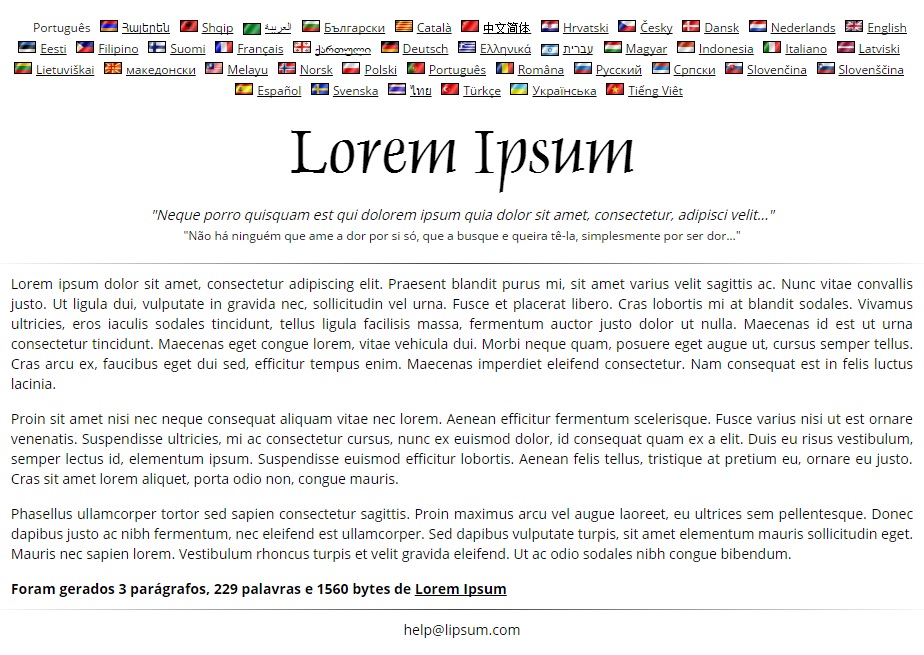 Figura 1 – Lorem ipsum dolor sit ametFonte: Dados da Pesquisa (2016).Phasellus ullamcorper tortor sed sapien consectetur sagittis.Proin maximus arcu vel augue laoreet, eu ultrices sem pellentesque. Donec dapibus justo ac nibh fermentum, nec eleifend est ullamcorper. Sed dapibus vulputate turpis, sit amet elementum mauris sollicitudin eget. Mauris nec sapien lorem. Vestibulum rhoncus turpis et velit gravida eleifend. Ut ac odio sodales nibh congue bibendum.3.2 Lorem ipsum dolor sit ametLorem ipsum dolor sit amet, consectetur adipiscing elit. Maecenas ut porttitor massa. Morbi justo odio, congue sed lorem sed, eleifend porttitor erat. Pellentesque lacinia et magna quis imperdiet. Aliquam bibendum augue ipsum, ut iaculis sapien faucibus sed. Integer hendrerit, lacus sit amet tristique bibendum, orci lacus vulputate ante, ac condimentum quam leo nec tellus. Nulla facilisi. Ut ut eleifend ex, vitae commodo velit. Integer facilisis fermentum purus, sit amet tristique eros blandit eu.Sed cursus laoreet lorem id tincidunt. Phasellus sodales eros finibus, pulvinar massa nec, accumsan lacus. Sed sed arcu rhoncus, sollicitudin augue ut, consectetur urna.Ut non feugiat purus. Pellentesque eget lectus feugiat, posuere risus in, malesuada velit.Vestibulum scelerisque lectus urna, a venenatis neque iaculis efficitur.Mauris id bibendum ipsum.Proin at libero enim. Curabitur elit nulla, ornare ac commodo rhoncus, auctor et nibh. Nullam eget enim eleifend, ornare nisi vulputate, pretium orci.Suspendisse elit massa, fermentum a tempor et, rutrum nec purus (TAL, 2015, p. 95, online).Maecenas porta faucibus diam nec elementum. Maecenas lacinia sollicitudin erat, nec maximus arcu vulputate sed.Tabela 1 – Lorem ipsum dolor sit ametFonte: Tal (2013, p. 73)Lorem ipsum dolor sit amet, consectetur adipiscing elit. Ut ut faucibus tellus, elementum dictum lectus.Pellentesque ac quam feugiat, tempus enim nec, varius purus. Nullam hendrerit viverra ipsum eget sodales. Donec suscipit, sapien ultricies venenatis facilisis, risus dui semper ligula, at malesuada mauris lectus eget nunc. Cum sociis natoque penatibus et magnis dis parturient montes, nascetur ridiculus mus. Ut nisl diam, vestibulum ut ultrices non, aliquet quis risus. Mauris laoreet justo ac mi faucibus pharetra. Pellentesque interdum dapibus rutrum. Quisque vel eros a arcu pulvinar consectetur ac sed lacus. Sed non neque ut nisl semper volutpat.Donec mattis eleifend arcu.Vestibulum enim quam, congue nec varius id, ornare eget augue. Aliquam cursus, nulla a interdum egestas, sem sapien vehicula dui, vitae pulvinar tellus tellus quis turpis. Nullam aliquam consectetur risus eget volutpat. Pellentesque ultrices magna ullamcorper interdum eleifend. Etiam bibendum dolor urna, in dapibus mi dignissim sit amet. Aliquam erat volutpat. Morbi nisi eros, dapibus eget tellus quis, sodales blandit urna. Curabitur eget scelerisque metus, et bibendum elit. Donec euismod vehicula semper. Cras quis est ac dolor feugiat hendrerit. Nam et vestibulum massa. Etiam sed turpis gravida, vehicula dolor eu, suscipit orci (TAL, 2015, online).Mauris sit amet justo ante. Aliquam id porttitor augue.Donec tincidunt porttitor sapien ac scelerisque. Ut maximus turpis eu purus dapibus, nec accumsan velit elementum. Maecenas ac ante ipsum. Suspendisse quis neque sit amet neque tristique feugiat vel in dui. In tristique placerat justo at aliquet. Morbi porta feugiat tortor, sit amet elementum velit ultrices non. Ut placerat id arcu vitae volutpat.Praesent convallis orci quis nibh maximus, ut congue orci sagittis. Nam nec quam dictum metus porta ornare sed non turpis. Sed ut ex non purus lobortis bibendum. Duis vel ultrices risus.Etiam ex metus, vestibulum eu consequat sed, convallis non tortor. Lorem ipsum dolor sit amet, consectetur adipiscing elit. Nullam neque nibh, dictum et nunc sed, lobortis pellentesque metus.CAPÍTULO 4LOREM IPSUM DOLOR SIT AMET, CONSECTETUR ADIPISCING ELITBeltrano de Tal, Cicrano de Tal4.1 Lorem ipsum dolor sit ametLorem ipsum dolor sit amet, consectetur adipiscing elit. Etiam sit amet efficitur neque. Phasellus porta semper cursus. Donec eget nulla purus. Vestibulum auctor odio et maximus imperdiet. Nunc sed est eget arcu venenatis mollis. Nulla finibus euismod sollicitudin.Fusce scelerisque odio sed dolor ultrices venenatis. Mauris rhoncus, velit at porttitor vehicula, libero ex mattis nunc, porta ornare turpis magna sit amet elit. Mauris molestie augue diam, ac viverra eros consequat vel. Morbi convallis nibh vitae metus malesuada tempus. In a blandit enim. Donec felis leo, euismod et massa quis, tempus tincidunt libero. Etiam blandit ligula neque, eu hendrerit nulla tempor in. Maecenas commodo tincidunt tellus, nec volutpat ligula convallis tincidunt. Nulla facilisi.Quadro 1 – Lorem ipsum dolor sit amet(conclusão)Fonte: Tal (2016, p. 13)Nullam pulvinar lacus libero, sed tristique magna posuere vitae. Suspendisse semper ante neque. In at erat felis. Nullam porta, ipsum ut sagittis porta, metus arcu vestibulum risus, eu elementum arcu elit in odio. Nullam lacinia mattis tristique. Duis est arcu, scelerisque sed placerat vel, tempor ac est. Nulla facilisi. Quisque vitae ex fringilla, elementum nibh ac, blandit eros. Phasellus scelerisque aliquet molestie.Lorem ipsum dolor sit amet, consectetur adipiscing elit.Fusce at tortor nec sem gravida suscipit.Vivamus tincidunt leo vel sagittis rhoncus.Maecenas blandit mi sit amet tortor pharetra laoreet.Donec aliquet urna ac interdum molestie.Para (Tal, 2010 apud BLANDIT, 2016, p.27), “Lorem ipsum dolor sit amet, consectetur adipiscing elit. Fusce imperdiet massa in malesuada pulvinar”. Vivamus gravida diam nibh. Morbi in magna placerat, sodales dui sed, porttitor nisi. Vivamus ut finibus est, dapibus efficitur tellus. Interdum et malesuada fames ac ante ipsum primis in faucibus. Ut viverra ipsum nisi, quis pulvinar velit volutpat at. Interdum et malesuada “fames ac ante ipsum primis in faucibus. Praesent at consectetur justo” (VIVAMUS, 2015, p. 70, grifo do autor). Suspendisse finibus ligula eu nisl fermentum luctus. Duis et sodales diam. Nam id magna metus. Mauris pellentesque lectus a interdum aliquam. Nunc sodales, nisl vel gravida feugiat, magna sem auctor mauris, maximus accumsan velit lacus at augue.REFERÊNCIASASSOCIAÇÃO BRASILEIRA DE DIREITOS REPROGRÁFICOS(ABDR). Perguntas e respostas. [S.l.]: ABDR, 2004. Disponívelem: <http://www.abdr.org.br/site/perguntas_respostas.asp>.ALMEIDA, D. P.; DEL MONDE, I. G.; PINHEIRO, P. P. (Coord.).Manual de propriedade intelectual. São Paulo: UNESP, 2013.ARAÚJO, E. F. et al. Propriedade Intelectual: proteção e gestãoestratégica do conhecimento. R. Bras. Zootec., v.39, p.1-10,2010. Suplemento especial. Disponível em: <http://dx.doi.org/10.1590/S1516-35982010001300001>.BARBOSA, C. R. Propriedade intelectual: introdução à propriedadeintelectual como informação. Rio de Janeiro: Elsevier, 2009.BRASIL. Decreto no 2.848, de 7 de dezembro de 1940. Dispõesobre o Código Penal. Diário Oficial [da] República Federativado Brasil. Rio de Janeiro, 7 dez. 1940. Disponível em: <http://www.planalto.gov.br/ccivil_03/decreto-lei/del2848.htm>.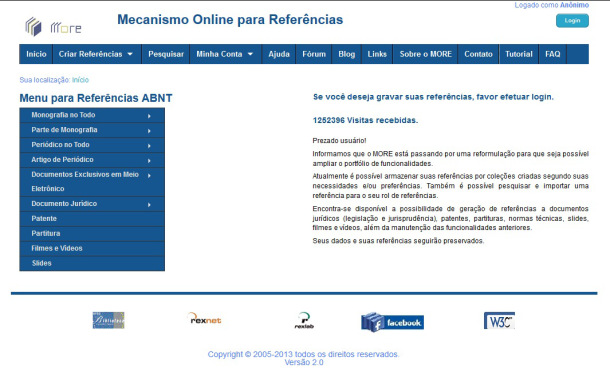 Logomarca 1Logomarca 2PREFÁCIO .................................................................................................................Estranho de Tal (escolher um intelectual da área, externo à obra)00APRESENTAÇÃO ......................................................................................................Cicrano de Tal (escolher um dos autores da obra)00CAPÍTULO 1 LOREM IPSUM DOLOR SIT AMET, CONSECTETUR ADIPISCING ELIT.............Fulano de Tal00CAPÍTULO 2 LOREM IPSUM DOLOR SIT AMET, CONSECTETUR ADIPISCING ELIT ............Fulano de Tal, Beltrano de Tal00CAPÍTULO 3 LOREM IPSUM DOLOR SIT AMET, CONSECTETUR ADIPISCING ELIT ............Fulano de Tal, Beltrano de Tal, Cicrano de Tal00CAPÍTULO 4 LOREM IPSUM DOLOR SIT AMET, CONSECTETUR ADIPISCING ELIT ............Beltrano de Tal, Cicrano de Tal00REFERÊNCIAS ...........................................................................................................00CABEÇALHOCABEÇALHOCABEÇALHO15 – 200,10100,201521 - 250,50500,7030CABEÇALHOCABEÇALHOCABEÇALHOLorem ipsum dolor sit ametLorem ipsum dolor sit ametLorem ipsum dolor sit ametLorem ipsum dolor sit ametLorem ipsum dolor sit ametLorem ipsum dolor sit ametLorem ipsum dolor sit ametLorem ipsum dolor sit ametLorem ipsum dolor sit ametLorem ipsum dolor sit ametLorem ipsum dolor sit ametLorem ipsum dolor sit ametLorem ipsum dolor sit ametLorem ipsum dolor sit ametLorem ipsum dolor sit ametLorem ipsum dolor sit ametLorem ipsum dolor sit ametLorem ipsum dolor sit ametLorem ipsum dolor sit ametLorem ipsum dolor sit ametLorem ipsum dolor sit ametLorem ipsum dolor sit ametLorem ipsum dolor sit ametLorem ipsum dolor sit ametLorem ipsum dolor sit ametLorem ipsum dolor sit ametLorem ipsum dolor sit ametLorem ipsum dolor sit ametLorem ipsum dolor sit ametLorem ipsum dolor sit ametCABEÇALHOCABEÇALHOCABEÇALHOLorem ipsum dolor sit ametLorem ipsum dolor sit ametLorem ipsum dolor sit ametLorem ipsum dolor sit ametLorem ipsum dolor sit ametLorem ipsum dolor sit amet